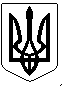 УКРАЇНАПОГРЕБИЩЕНСЬКИЙ МІСЬКИЙ ГОЛОВАВІННИЦЬКОГО РАЙОНУ  ВІННИЦЬКОЇ ОБЛАСТІРОЗПОРЯДЖЕННЯ03 серпня 2023 року                    м. Погребище                               № 61Про скликання засіданнявиконавчого комітетуПогребищенської міської ради          Керуючись статтею 53, частиною 8 статті 59 Закону України «Про місцеве самоврядування в Україні», пунктом  2.3 Положення про виконавчий комітет Погребищенської міської ради, затвердженого рішенням 8 сесії  Погребищенської міської ради  8 скликання  від 08 квітня 2021 року               № 5-8-8/446, ЗОБОВ’ЯЗУЮ: 1.Скликати  засідання  виконавчого  комітету Погребищенської  міської ради  10 серпня 2023  року о 10.00 годині  в приміщенні  Погребищенської міської ради за адресою:  м. Погребище,  вул. Б. Хмельницького, 110 (велика зала для засідань).2. Внести на розгляд  виконавчого комітету Погребищенської міської ради  питання згідно з переліком, що додається.3. Контроль за виконанням цього розпорядження покласти на керуючого справами (секретаря) виконавчого комітету Погребищенської міської ради Фроєско Л.М.Погребищенський міський голова                            Сергій ВОЛИНСЬКИЙ                                                                                                                                                                                                                     Додаток                                                                 до розпорядження Погребищенського                                                                міського голови                                                               03 серпня 2023 року № 61Перелік питань, що вноситимуться на розгляд  виконавчого комітету Погребищенської міської ради10 серпня  2023  року1. Про проект рішення Погребищенської міської ради «Про внесення змін до бюджету Погребищенської міської територіальної громади на 2023 рік (код бюджету 02563000000)».      Доповідає: Недошовенко Олександр Володимирович – начальник фінансового управління Погребищенської міської ради.2. Про підсумки 2022-2023 навчального року та стан підготовки закладів освіти до роботи в новому навчальному році.      Доповідає: Довганенко Галина Дмитрівна – начальник відділу освіти Погребищенської міської ради.3. Про проєкт рішення Погребищенської міської ради «Про внесення змін до рішення 8 сесії Погребищенської міської ради 8 скликання від 08 квітня 2021 року № 131-8-8/572».      Доповідає: Заморока Людмила Миколаївна – начальник  відділу надання адміністративних послуг та державної реєстрації Погребищенської міської ради.4. Про проєкт рішення Погребищенської міської ради «Про затвердження Положення про відділ організаційної та інформаційної роботи апарату Погребищенської міської ради та її виконавчого комітету».      Доповідає: Захарчук Ірина Олександрівна – начальник відділу організаційної та інформаційної роботи апарату Погребищенської міської ради та її виконавчого комітету.5. Про проєкт рішення Погребищенської міської ради «Про затвердження Положення про сектор інформаційної роботи та зв’язків з громадськістю  відділу організаційної та інформаційної роботи апарату Погребищенської міської ради та її виконавчого комітету».      Доповідає: Захарчук Ірина Олександрівна – начальник відділу організаційної та інформаційної роботи апарату Погребищенської міської ради та її виконавчого комітету.6. Про проєкт рішення Погребищенської міської ради «Про затвердження Положення про відділ фінансового та матеріально-технічного забезпечення апарату Погребищенської міської ради та її виконавчого комітету».      Доповідає: Недошовенко Катерина Анатоліївна – начальник відділу фінансового та матеріально-технічного забезпечення – головний бухгалтер апарату Погребищенської міської ради та її виконавчого комітету.7. Про відзначення в Погребищенській міській територіальній громаді 32-ї річниці незалежності України, Дня Державного Прапора України, Дня пам’яті захисників  України.       Доповідає: Гордійчук Ігор Петрович – заступник Погребищенського міського голови.8. Про надання дозволу на видалення дерев.     Доповідає: Мельничук Дмитро Миколайович  - начальник відділу регулювання земельних відносин, охорони навколишнього природнього середовища Погребищенської міської ради.9. Про надання дозволу на видалення дерев.     Доповідає: Мельничук Дмитро Миколайович  - начальник відділу регулювання земельних відносин, охорони навколишнього природнього середовища Погребищенської міської ради.10. Про надання дозволу на видалення дерев.     Доповідає: Мельничук Дмитро Миколайович  - начальник відділу регулювання земельних відносин, охорони навколишнього природнього середовища Погребищенської міської ради.11. Про нагородження грамотою Погребищенської міської ради та її виконавчого комітету.      Доповідає: Ярмолюк Наталія Дмитрівна – головний спеціаліст загального відділу Погребищенської міської ради.Керуючий справами (секретар)виконавчого комітетуПогребищенської міської ради                                              Леся ФРОЄСКО